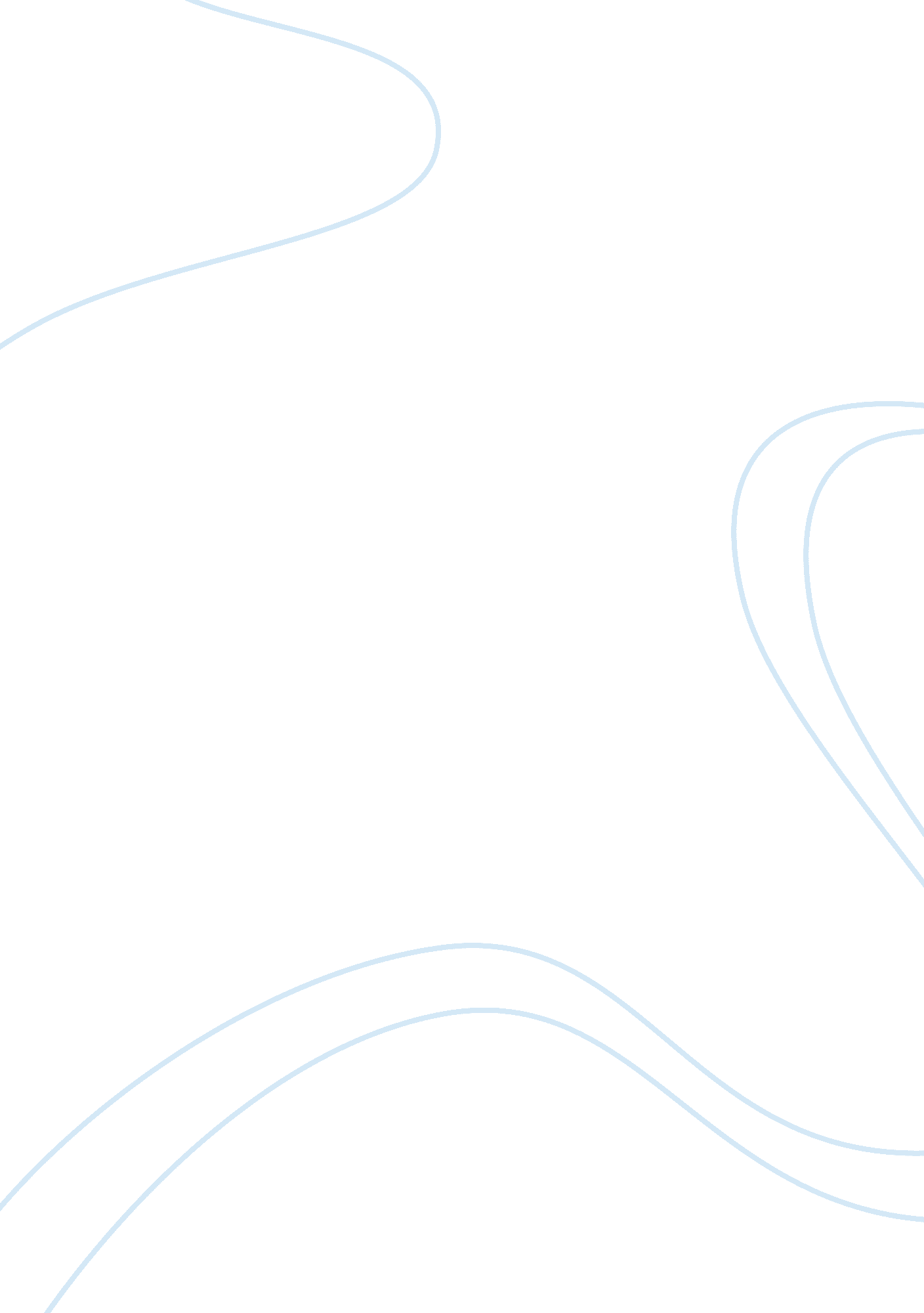 ﻿are humans slaves or masters of technologyTechnology, Computer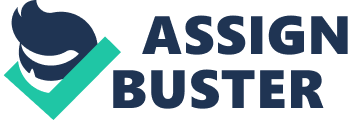 There are lots of technology innovations today. Over the past hundred years or so humankind have made great advances in technology starting from the radio and ending with the cutting edge technology. Technology has made people dependable on it and incapable of performing tasks without the use of it. We have increased the power and complexity of our electronic friends and have embraced them into our lives. The new generation of mankind is incapable of living their lives without the use of technology. Communication has increased with technology and is now easier than ever before to contact our friends, co-workers and relatives. We are now available for contact twenty-four hours a day, seven days a week and 365 days a year. No matter where we are our electronic companions will find us and burble, beep and whistle until we answer those demands. Even kitchen items like refrigerators, and ovens, even toaster, now have the ability to draw our attention to their demands. Even things that were traditionally mechanical in nature are more and more controlled and directed by the unseen mechanical machines. Cars now use computers to monitor and twitch (tweak) everything from suspension to fuel consumption. Washing machines and dish washing have gone from a simple hand gesture to a mechanical use of a glowing digital display. Nowadays people are so dependable on the technology even their finances which they trust to the banks operated by technology. In case of any technological collapse all their finances will be frozen and they will not be able to making any transactions with their own money. We may be masters of something’s in this world but definitely not technology. We may be able to direct technology in ways that achieve our wishes. When technology calls we also rush to answer. When technology fails we scramble to fix it. 